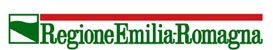 MODELLO 1 – MODELLO DOMANDA CONTRIBUTO(per i soggetti esenti dall’apposizione della marca da bollo, barrare la seguente casella ed indicare la normativa che prevede l’esenzione)Marca da bollo non apposta in quanto soggetto esente ai sensi della seguente normativa: ………………………………………………………………………………………………………………Regione Emilia-RomagnaDirezione Generale Conoscenza, Ricerca, Lavoro, ImpreseSettore Innovazione sostenibile, Imprese, Filiere produttiveViale Aldo Moro n. 4440127 BolognaDICHIARAZIONE SOSTITUTIVA DI ATTO DI NOTORIETA'/AUTOCERTIFICAZIONE(tale dichiarazione viene resa in conformità agli articoli 46 e 47 del decreto del Presidente della Repubblica n. 445 del 28 dicembre 2000, nella consapevolezza delle conseguenze anche penali previste dal decreto medesimo per chi attesta il falso).Il sottoscritto (cognome e nome) ………………....…………..…………………………………..………Nato a …………………………………………………...………… in data………………...........………..residente a …………………………… in via....................................................................................... in qualità di legale rappresentante di ............................................................................. con sede a.............................. in via ...................................................... CAP..............PROV.....................consapevole di incorrere nelle sanzioni penali comminate ai sensi dell’art. 76 del DPR n. 445/2000 recante “T.U. delle disposizioni legislative e regolamentari in materia di documentazione amministrativa” in caso di dichiarazioni mendaci e di esibizione di atti falsi o contenenti dati non rispondenti a veritàCHIEDEanche per conto delle seguenti associazioni, come da dichiarazioni sostitutive allegate (Modello 9)(aggiungere altre posizioni, in caso di necessità o eliminare la sezione in caso di domanda presentata da una singola associazione):denominazione associazione …………………………………………………………….denominazione associazione …………………………..………………………………..denominazione associazione …………………………………………………………….denominazione associazione …………………………..………………………………..denominazione associazione …………………………………………………………….denominazione associazione …………………………..………………………………..di essere ammesso alla concessione del contributo per la realizzazione delle attività descritte nel MODELLO 3 -Progetto promozionale e di valorizzazione di cui all’art. 6 della Legge Regionale 17 novembre 2017, n. 21 ai sensi della Delibera di Giunta N.________del___________, allegato alla presente domandaA TALE FINE DICHIARADi essere in possesso dei requisiti di ammissione prescritti dal presente bando ai punti 1), 2) e 3) e pertanto di rientrare in una delle seguenti categorie: associazioni senza fini di lucro che tra le proprie finalità sociali si prefiggano la promozione e valorizzazione del pane e dei prodotti da forno nonché la rappresentanza delle imprese di panificazione e affini iscritte all’Albo delle Imprese Artigiane (AIA), di cui alla legge quadro n. 443/1985 e che abbiano sede legale nell’Emilia-Romagna (specificare quale)__________________________________Di essere consapevole che la perdita di taluno dei requisiti o il mancato rispetto di taluna delle condizioni e/o prescrizioni previste dal presente bando per la concessione dell’agevolazione, comporteranno la revoca totale/parziale del contributo con conseguente obbligo di restituzione del contributo stesso maggiorato degli interessi legali maturati;di non avere in essere contratti di fornitura di servizi di qualsiasi tipo, nemmeno a titolo gratuito, con Pubbliche Amministrazioni a norma dell'art. 4 comma 6 del Decreto Legge n. 95 del 6 luglio 2012 “[omissis] Gli enti di diritto privato di cui agli artt. da 13 a 42 del Codice Civile che forniscono servizi a favore dell’amministrazione stessa, anche a titolo gratuito, non possono ricevere contributi a carico delle finanze pubbliche [omissis]”. Il piano dei costi sintetico per cui si avanza richiesta di contributoSI IMPEGNAa comunicare tempestivamente alla Regione l’eventuale perdita di taluno dei requisiti previsti dal bando regionale per la concessione del contributo, le eventuali modifiche sostanziali o rinunce alla realizzazione degli eventi previsti, la cessazione dell’attività, le variazioni nella titolarità del rapporto di finanziamento o nella proprietà dell’impresa nonché ogni altro fatto o circostanza rilevante;a restituire, in caso di accertata irregolarità, il contributo indebitamente percepito, maggiorato degli interessi legali maturati nel periodo intercorrente tra la data di ricevimento del contributo medesimo e quella della sua restituzione alla Regione;a fornire, laddove richiesti dalla Regione, tutti i dati e le informazioni necessarie allo svolgimento delle attività di valutazione e monitoraggio;Si allegano inoltre:- dichiarazioni sostitutive di atto di notorietà di cui al Modello 9, per le altre associazioni partecipanti al progetto (in caso di domanda presentata da una aggregazione di associazioni);Documento firmato digitalmente(Detto documento, memorizzato digitalmente e conservato agli atti dallo scrivente, sostituisce a tutti gli effetti il documento cartaceo e la firma autografa)Allegare copia fotostatica del documento d'identità del rappresentante legale in corso di validità.Data emissione marca da bollo:Marca da bollo - € 16,00(da applicare sulla copiacartacea della domandaconservata dal soggettorichiedente)Identificativo marca da bollo:Marca da bollo - € 16,00(da applicare sulla copiacartacea della domandaconservata dal soggettorichiedente)Categoria di spesaVoce di spesaImporto previsto (specificare se i.v.a. inclusa o esclusa)ASpese legate all’organizzazione di eventiBSpese per produzione di materiale divulgativo, promozionale e pubblicitarioCSpese per consulenze e/o acquisizione servizi specialistici strettamente correlati al progettoDSpese per acquisto di spazi pubblicitariESpese generali connesse alla realizzazione del progetto nella misura(max 5% della somma di A+B+C+D)* * *TOTALE____________________________________________________________________luogodata